August 24, 2021Via Email116721-43651446@requests.muckrock.com John Lindsay-PolandMuckRock NewsDEPT MR 116721411A Highland Ave.Somerville, MA 02144-2516RE:	Public Records Act Request Received July 28, 2021 – Providing DocumentsDear Mr. Lindsay-Poland:This letter responds to your Public Records Act request received by the City on July 28, 2021.  We are responding to each item of your request as follows:Records Request #1: All Documents constituting, reflecting, relating to or that contain current use policies if any for each type of 1033-program controlled equipment, including situations or circumstances in which use is authorized or prohibited.Response to Request #1:We have attached copies of the Woodland Police Department policies that are responsive to your request. Records Request #2: Records that list the dates, locations, suspected offense(s) or rationale for operation, controlled equipment deployed, arrests, and uses of force for each deployment of 1033-program controlled equipment since July 1st, 2019, specifically: armored vehicles such as Mine-Resistant Ambush Protected (MRAPs) vehicles, firearms, and night vision equipment.Response to Request #2:  9/24/20 the SWAT team served a Felony Ramey Warrant and search warrant at 840 Bourn Dr #79, Woodland, CA, for the suspect and weapons. Suspect was identified for selling illegal firearms to Yolo SIU and for being in possession of illegal firearms. The MWAP Armored Rescue Vehicle was used for approach and safe service of the search warrant.  10-33 program firearms were also deployed but no rounds were fired. 10/24/2019 the SWAT team served a Felony Ramey Warrant and search warrant service at 3217 Co Rd 88, Dunnigan, CA, for a homicide suspect and firearms. The suspect was identified for shooting and killing the victim on 10-21-2019 in a gang incident. The MWRAP Armored Rescue Vehicle was used for approach. The suspect attempted to flee on foot in a vehicle. The suspect was found by use of Police K9 and helicopter. 10-33 program firearms were also deployed, but no rounds were fired. 10-33 program night vision equipment was also used.  1/23/2020 the SWAT team served a search warrant at 24635 Main Street, Capay, CA, for weapons. The suspect was identified for committing felony domestic violence, assault with a deadly weapon, and being in possession of stolen firearms. The MWRAP Armored Rescue Vehicle was used for approach and safe execution of the search conducted.  10-33 program firearms were also deployed but no rounds were fired.   Suspect fled the area prior to the SWAT Teams arrival.  4/30/2020 the SWAT Team SWAT team conducted a surround and call-out search warrant service at 178 Elm St, Woodland, CA for a weapons investigation. Occupants and known gang members were known to frequent the house armed with illegal firearms (including assualt weapons). SWAT used the Armored Rescue Vehicle for a safe approach and to facilitate the call out announcement. SWAT proceeded to 186 Muir St. Apt. 87 to conduct a surround call out regarding the same case.  10-33 program firearms were also deployed but no rounds were fired. One suspect was taken into custody without force used.  6/15/2020 the SWAT team responded to 3855 Henshaw Rd., W. Sacramento, CA to assist W. Sac SWAT in the apprehension of a wanted armed suspect. The suspect was wanted on a felony warrant and fired rounds from a handgun at W. Sac Officers. During the SWAT engagement, the suspect fired a round at a Sacramento Sheriff’s Office helicopter. Woodland SWAT deployed the the MWRAP Armored Rescue Vehicle and subsequently apprehended the suspect with our police K9.  10-33 program firearms were also deployed but no rounds were fired.  10-33 program night vision equipment was also used.  11/19/2020 the SWAT team responded to 4930 Co Rd. 99W, Dunnigan, CA to serve a search warrant and to apprehend suspects involved in a shooting incident at the motel. SWAT used the MWRAP Armored Rescue Vehicle to enter the motel parking lot and perform a surround and callout. Operators remained in the MWRAP Armored Rescue Vehicle as W. Sac EOD used the robot to breach a motel room. SWAT conducted an entry after the robot breached the door.  One male and female were detained and turned over to detectives.  No force was use. 10-33 program firearms were also deployed but no rounds were fired. 5/10/21 The SWAT team conducted a surround and call out search warrant for a homicide suspect at 1521 Madrone Ave #3 in West Sacramento Ca.  The MWRAP Armored Rescue Vehicle was used for approach and safe execution of the search conducted.  10-33 program firearms were also deployed but no rounds were fired.  Once subject was detained without force.  He was interviewed and later released by Detectives.  5/11/21 The SWAT team conducted a surround and call-out search warrant and arrest warrant service at 586 California St #6, 8 and 26 for gang members involved in a recent shooting and for possession of illegal firearms.  The MWRAP Armored Rescue Vehicle was used for approach and safe execution of the search conducted.  10-33 program firearms were also deployed but no rounds were fired. Two adult suspects were arrested for possession of several illegal firearms that were seized at the residences without force being used.  6/22/21 The SWAT team responded to 39698 Jefferson Blvd Clarksburg Ca for an armed barricaded suspect who also had a felony warrant for his arrest.  The Woodland Police MWRAP Armored Rescue Vehicle was not used for this operation.  10-33 program firearms were deployed but no rounds were fired.  10-33 program night vision equipment was also used.  A search of the property revealed that the suspect was not present.  It was later determined that the suspect had fled the area as patrol officers were setting up the perimeter waiting for SWAT arrival.  Records Request #3:  All records of complaints regarding the use and impact of 1033-program controlled equipment, including correspondence, visual or audio-visual materials, and responses to complaints.Response to Request #3:There are no records of any complaints regarding the 10-33 program equipment.  Records Request #4:  Documents that constitute, reflect, relate to or that contain rationales or criteria for acquisition of 1033-program controlled equipment, prior to its acquisition.Response to Request #4:We have attached copies of the Woodland Police Department policies that are responsive to your request. With the information provided in this letter and the attached documents, the City has completed its response to your records request.Attachments (via email)Sincerely,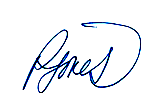 Portesure JonesRecords Supervisor